The Nativity of St. John the Baptist	Bethlehem/Zion Lutheran Parish                       June 24, 2018               Rev. James NortonLudington & Fall Creek, Wisconsin            Linda Wiese Organist    		 715-514-5478● ● ● ● ● ● ● ● ● ● ● ● ● ● ● ● ● ● ● ● ● ● ● ● ● ● ● ● ● ● ● ● ● ● ● ● ● ● ● ● Service:  LSB #4 Pg 203          Hymns: 802, 771, 629, 634, 643, 770Old Testament Reading: Isaiah 40:1-5Second Reading:  Acts 13:13-26Holy Gospel: Luke 1:57-80 The Message: "Through All the Storms, God Will Bring Us Home.”                                Text:  Mark 4:35-41● ● ● ● ● ● ● ● ● ● ● ● ● ● ● ● ● ● ● ● ● ● ● ● ● ● ● ● ● ● ● ● ● ● ● ● ● ● ● ● Please remember in your prayers: Pastor Jones at Zion, Chippewa, Wendy Frank, Selma Lane, Don Lane, Diane Goss, and Olivia & Aiden Schmidt, shut-ins and members living in Care Facilities.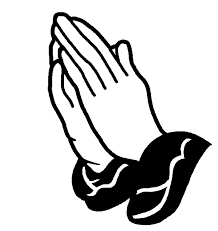 OUR NURSING HOME RESIDENTS                             HOMEBOUNDAugusta---Diane Goss--Zion                                 	Brian Markham--Beth                    Geneva Smith--Beth.                            	Carol Huff--Zion                 Eileen Hagedorn--Zion                          	Don Berlin--Beth.                 Selma Lane--Zion                                             Amy Bergman--Zion                  Naomi Sudbrink--Beth.                          	Ellie Grunewald-Beth.Also in nursing homes, or assisted living: The Manor, Chippewa Falls--Delores Staats, (Sam [Marilyn] Norton’s mother)Grace-Woodlands, Eau Claire--Florence Korn-Beth.   Neillsville--Dorothy Solberg-Beth.Stanley--Robert Reppe-Zion     River Pines, Altoona--Julia Phillips-Beth**You may put any prayer request in the box in the Narthex, or the fellowship hall at Bethlehem.HOLY COMMUNION is celebrated today.  Mindful of the loving, Scriptural teaching concerning church fellowship, we practice Closed Communion. This means we normally invite to commune, only active communicant members of this congregation or other congregation of the Lutheran Church-Missouri Synod in good standing.  All Guests are asked to speak with our pastor before the service, before coming to the Lord’s Table.  If you have not spoken with our pastor, please do not come forward at this time.  If you would like to learn more about Closed Communion or our congregation, we encourage you to talk with our pastor.  Please sign & register for communion on the pew pad.  Gluten-free wafers are available for communion.  Let Pastor or one of the elders know, if you need them. Also, if you wish for nonalcoholic wine, please speak with Pastor before or after services.This Week’s Schedule  Sunday June 24, 2018		              9:00am  	Zion Worship Service [Communion]		           	             10:30am         	Bethlehem Worship ServiceSunday, Monday, & Tuesday June 24-26	LWML 37th Biennial Northern Wisconsin District 						Convention, Stevens PointSunday July 1, 2018		              9:00am  	Zion Worship Service 		           	           		10:30am         	Bethlehem Worship ServiceBe sure to sign the Red Record of Fellowship Folder on the aisle side of your pew today.Happy Birthday This Week to:  Ethan Hermann, David Knuth, Mary Jo Greene, & Jesse Weggen.Happy Anniversary to:  Tom & Diane Woodford on June 30th.A retirement party was held for Pastor and Mrs. Voss at Pastor Bittner’s on his hill last Wednesday evening.  They will be moving to a new house in North Dakota.VBS went very well and we thank all who volunteered to teach and the gals who provided the yummy treats.  Sharon kept everything moving and the closing saw some very exciting children.  we had some new children this year.  Thanks to the parents for bringing your little ones to learn more about Jesus.VBS students collected money to send biblical books to children in Madagascar.  There is a jar on the table in the fellowship hall, if you would like to contribute for the books. Also on the table is a “Mailbox” for Halle Luedtke. The students did drawings and wrote letters to her. You can also write her an encouraging note and drop it in the mailbox.  Bethlehem members, pick up your newsletters for July and any other items from your mailboxes today.  Our mailboxes will be removed for the remodeling next week.  Extra copies of the newsletter are available in the fellowship hall on the bookcases by the curtain.  Bible Study at Zion, TODAY!  We had 15 members join us last week as we take a new look at the parables.  Please join us for our new Bible study opportunity, "Renaming the Parables". .  Pastor Tom Baker, who is on KFUO Radio in St. Louis, with his Law and Gospel program.  Each lesson is one-hour long. You are encouraged to stay, have a cup of coffee and treats, and listen to Pastor Tom explain why each parable is misnamed

Vacation Bible School at Zion is August 5th through 9th, please be sure to register your child. Contact Deb Prill, 715-464-1002. See the July newsletter for more information.

It’s time to start getting ready for our Autumn Harvest Dinner, along with the second annual Car/Tractor Show September 30, 2018. Putting out a call for anyone who has a car, truck, or tractor that you would be willing to bring on September 29th or 30th.  Please contact Walter Thompson (715-877-3246) if you are able to help with the car/tractor show.  
Zion is in need of someone to serve as Council Secretary.  Please prayerfully consider helping in this position.  If you are interested please speak with Dave Kiesow. 

Christian Music Event:  ONE FEST, Saturday July 28 and Sunday July 29, at the Northern Wisconsin State Fair Grounds, Chippewa Falls, WI.  This our opportunity to see contemporary Christian music artists.  We have so many music genres coming to the Chippewa Valley, it’s nice to see big name Christian artists coming to our area, as well.  Check out the poster on the bulletin board.Our Worship Response 6/17/2018:   				            Bethlehem	         Zion  Attendance                                                  59                            45  Offerings      		 	             $1025.00                 $611.00  VBS                                               	    $20.00   Building Fund                                          $100.00                       Weekly Budget Needs:	             	             $1185.24               $1138.00Upcoming dates to remember:June 24th to the 26th – North WI District Lutheran Women’s Missionary League                               		         37th Biennial Convention in Steven’s Point, WIJULY IS MITE BOX MONTH July 5th – Council meetings at Zion 7pmJuly 12th – Ladies Aid potluck picnic 6pm @ Pastor and Marilyn’s homeAugust 5th to the 9th Zion’s Vacation Bible SchoolBETHLEHEM-ZION LUTHERAN PARISHPastor – Rev. James Norton, (715)514-5478 or cell 1(217)725-2487Bethlehem, Parish Office (715)877-3249, E19675 St. Rd. 27, Fall Creek, WI  54742Zion (715)877-3128, 1286 S 150th Ave, Fall Creek, WI 54742Web address: www.zion-bethlehem.orgFacebook:  Zion-Bethlehem Lutheran Church    e-mail – countryc@centurylink.netBETHLEHEM-ZION LUTHERAN PARISH – SUNDAY, JUNE 24, 2018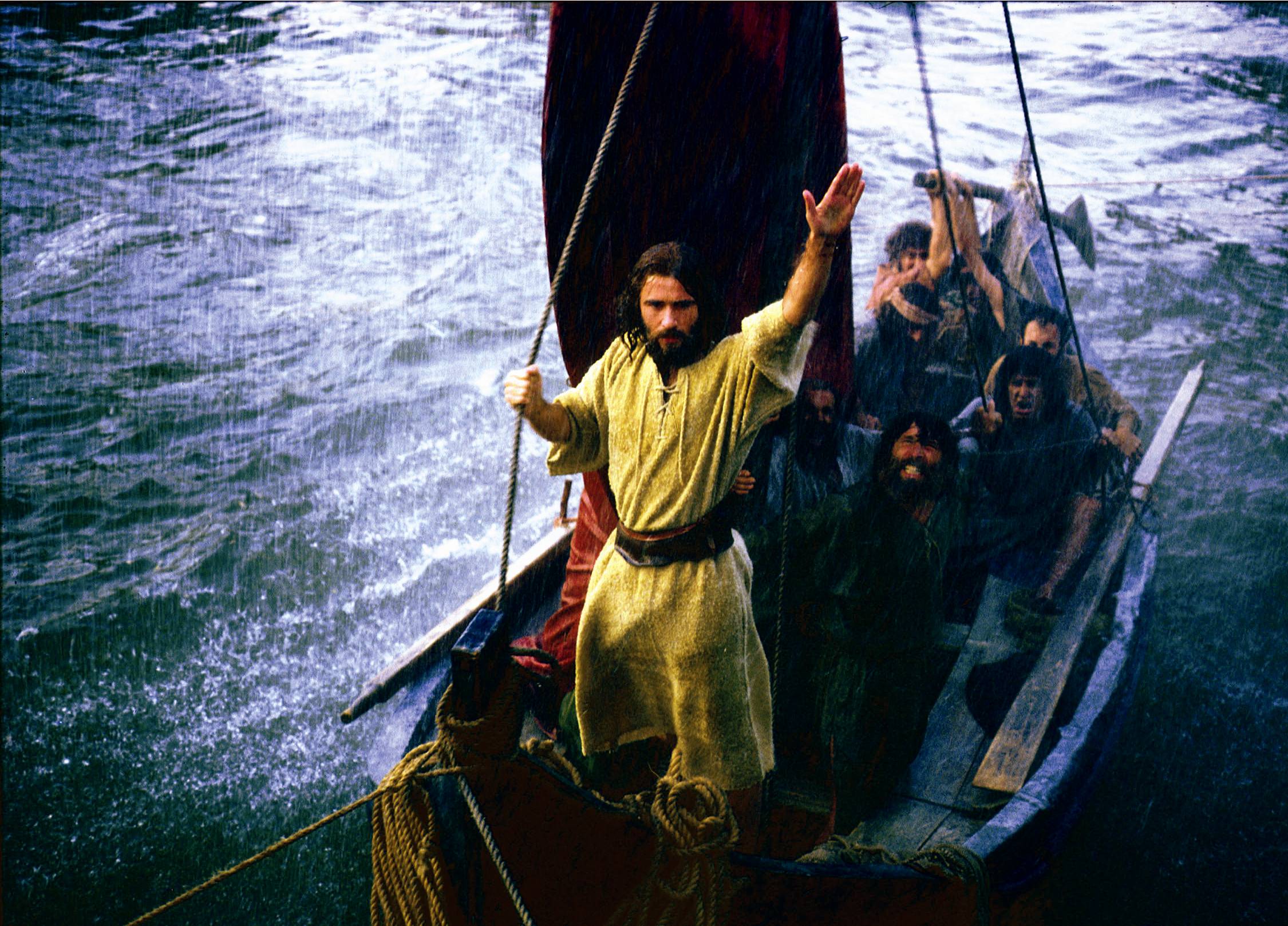 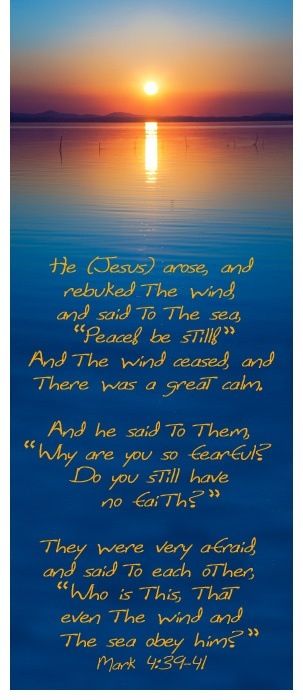 Bethlehem Lutheran Church reaching out to our community and to the world with the gospel of Jesus Christ. Zion Lutheran Church seeks to preach and teach God’s word to all people of all ages and show God’s love through our witness, fellowship and service